BSC MLT INDUCTION PROGRAM REPORTFor the awareness of the first batch of course “Bachelor of Science Medical Laboratory Technology (BSC-MLT), Induction program was organized on 1/10/2021 from 10.30 am onwards by the coordinator of BSC-MLT, Dr. Aakriti Guleria.The Induction program had started with welcome speech by Dean, Faculty of Ayurveda and Health Sciences,Prof. D.K. Mishra. He enlightened the students with the importance of new emerging techniques and scope of this course in the present scenario. He addressed the students and discussed about the various aspects of Medical Laboratory Technology. Then the staff of BSC-MLT had given their brief introduction.  After this Video presentation about the Abhilashi University and the various programs running in the campus was given to the students. This was followed by the discussion of Rules, Regulations & Important Information about B.Sc. MLT told by Dr. Aakriti Guleria. After this presentation,Dr. Prerna briefed the students with the Scopes and future of Medical Laboratory Technology. The Second Induction program of “Bachelor of Science Medical Laboratory Technology (BSC-MLT)”, ends with the vote of thanks by Dr. Aakriti Guleria, Coordinator of this program.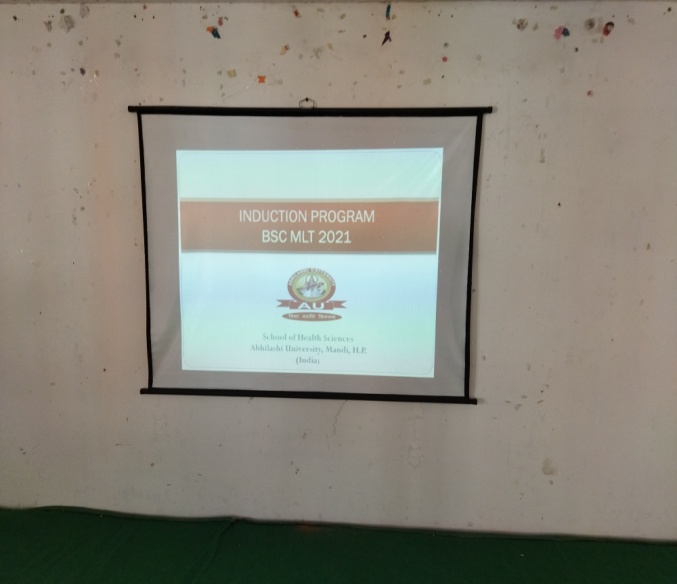 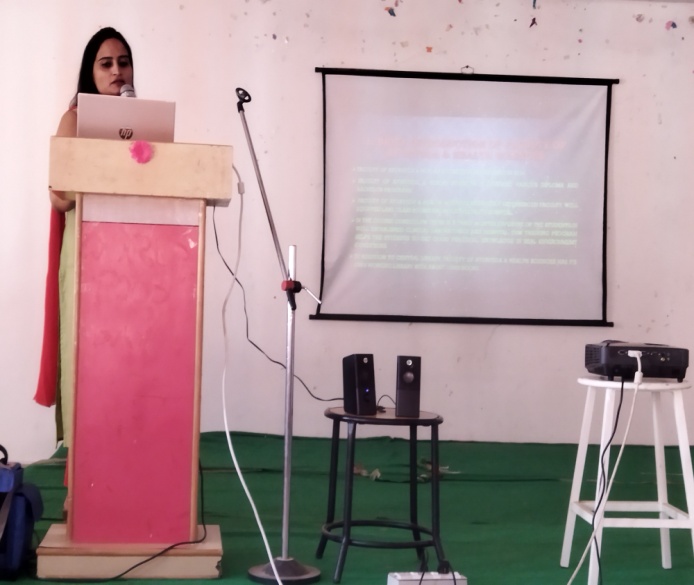 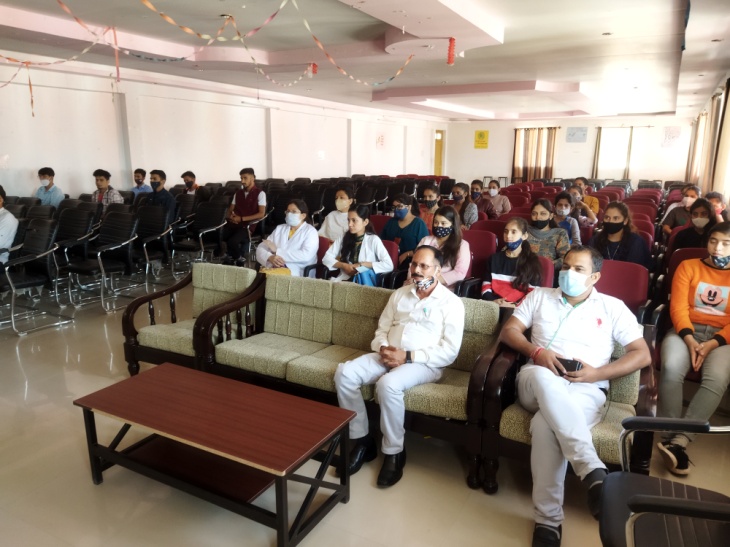 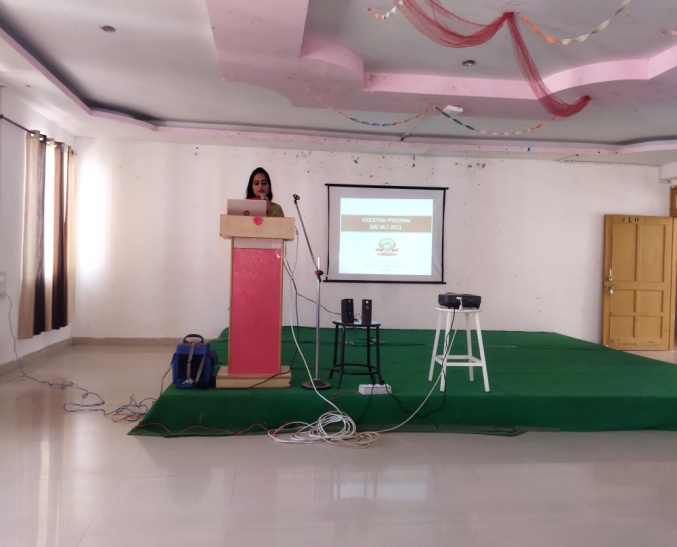 